	Ban tuyển sinh trường mầm non Hoa Anh Đào trân trọng thông báo :1. Chỉ tiêu tuyển sinh: 180 trẻ+ Trẻ 24 -36 tháng tuổi – sinh năm 2020: 81 trẻ+ Trẻ 3 – 4 tuổi- sinh năm 2019: 48 trẻ+ Trẻ 4 - 5 tuổi- sinh năm 2018: 36 trẻ+ Trẻ 5 - 6 tuổi- sinh năm 2017: 15 trẻ2. Khu vực phân tuyến tuyển sinh của trường: tổ 5, 6, 7, 8, 9, 10, 17 phường Thạch Bàn.3. Phương thức tuyển sinh :-Trực tuyến (Đối với trẻ 5 tuổi sinh năm 2017)Nếu CMHS có đủ điều kiện về CNTT: Đăng ký tuyển sinh trực tuyến tại nhà. Địa chỉ trang Web: https://tsdaucap.hanoi.gov.vn/ Nếu CMHS không có đủ điều kiện về CNTT:  Có thể đến trường học để được hỗ trợ đăng ký tuyển sinh trực tuyến. - Trực tiếp  đối với trẻ 2, 3, 4 tuổi (sinh năm 2020, 2019, 2018)     4. Thời gian tuyển sinh:- Trực tuyến: Từ ngày 4 đến ngày 6/7/2022- Trực tiếp: Từ ngày 4 đến ngày 15/7/2022     5. Hồ sơ tuyển sinh :+ Giấy khai bản công chứng+ Sổ hộ khẩu bản phô tô+ Đơn xác nhận tạm trú phô tôKhi đi mang theo bản chính để đối chiếu.      6.Số điện thoại liên hệ :- Cô Hương- Hiệu trưởng : 0983.811.269- Cô Hạnh – Phó hiệu trưởng:08.3546.8268- Cô Nga - Phó hiệu trưởng: 0967.340.167- Cô Trang- Nhân viên văn thư :09.7359.7559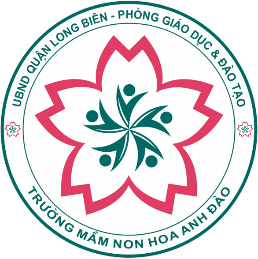 UBND QUẬN LONG BIÊNTRƯỜNG MẦM NON HOA ANH ĐÀO